 Миф 1. Наставники получают деньги за то, что общаются с подопечными.Наставничество само по себе не предполагает вознаграждения. Волонтером-наставником становится только тот человек, который сам захотел принять участие в этой программе, подружиться с ребенком или подростком и узнать что-то новое для себя. Он не получает за это денег или каких-либо других льгот.Миф 2. Наставники – это спонсоры. Они могут подарить все, что ты хочешь.Главной целью наставничества является желание помочь подростку открыть для себя мир... Наставник хочет общаться со своим подопечным, помогать ему решать разные сложные ситуации, поддерживать во всех начинаниях, но точно не хочет быть «денежным мешком». Это не значит, что наставник никогда ничего не дарит. Иногда можно подарить друг другу небольшой сувенир как знак того, что этот человек тебе важен и дорог. Но подарки – это не цель, не стоит ждать подарков как дополнения к общению.Что ты можешь вынести из участия в программе наставничества?   Новый интересный опыт.   Новые знания об окружающем тебя мире.   Радость общения с наставником.   Лучшее понимание себя и своих интересов.   Поддержку и помощь в реализации своих планов.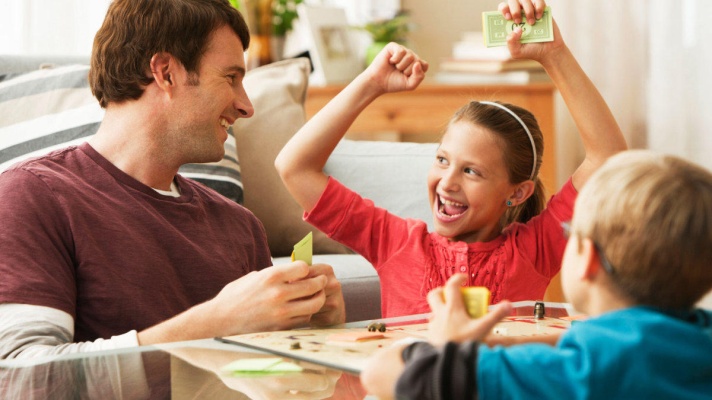 Тамбовская область, Инжавинский район, с. Красивка, ул. Первомайская 3 «А»Сайт: krasdd.68edu.ru ТОГБУ «Центр поддержки детей и помощи детям «Семейный причал»Мифы о наставничестве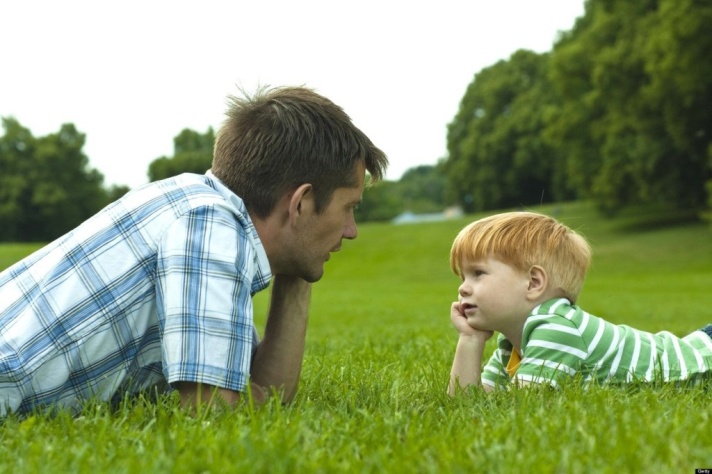 Красивка 2018Миф 3. Наставник – это еще один учитель или воспитатель. Он будет учить меня жизни и давать советы, которые я не прошу.Существует такой миф, что если наставник – это взрослый человек, то он обязательно будет учить жизни, отчитывать за ошибки и давать непрошенные советы. Но роль наставника в первую очередь – это роль товарища, старшего друга. А с друзьями мы всегда общаемся на равных. Мы можем указать на ошибки, если нас просят, можем дать хороший совет или просто выслушать своего товарища. То же самое происходит и в отношениях между наставником и подопечным. Разница только в том, что у наставника немного больше жизненного опыта и, возможно, он уже знает различные варианты решения ситуаций, с которыми ты столкнулся только что. И он готов поделиться с тобой этими решениями, если ты попросишь.Миф 4. Наставник – взрослый человек, а значит, он вряд ли меня поймет и мне будет с ним скучно.Насколько понимает или не понимает тебя другой человек, зависит не от возраста, а от желания понять. И это желание есть у всех наставников. При этом большинство из них активно используют социальные сети, различные гаджеты и в курсе последних событий и трендов. Даже если наставник не знает модных сейчас музыкальных групп или песен  и никогда не играл в Майнкрафт, это совсем не значит, что вам будет скучно. Вы можете вместе обсуждать музыку, спорт, мечты и открывать для себя что-то новое.Миф 5. Общение с наставником нужно только для развлечения.Общение с наставником, помимо развлекательных прогулок, как правило, наполнено полезными занятиями (например, походами в интересные музеи, поиском колледжа), спортивными тренировками или другими занятиями, которые будут нужны и интересны именно вам. И при этом даже подготовку уроков можно сделать весьма интересным мероприятием.Миф 6. Наставник может меня усыновить (взять под опеку).Как правило, наставниками становятся те люди, которые по разным для себя причинам не готовы взять ребенка или подростка в семью, но при этом хотят оказать помощь и поддержку другим доступным для себя способом. Иногда бывает так, что сначала человек общается и дружит с подопечным, а после нескольких лет принимает решение забрать его в семью, но такое бывает очень редко, и не стоит на это рассчитывать.Миф 7. Если я пожалуюсь своему наставнику на воспитателей, сверстников, то он сразу же сможет решить все конфликты.Наставник – не волшебник, он не может взмахом руки решить все проблемы. Более того, он обязан согласовывать свои действия с воспитателем, директором или опекуном. Поэтому наставник может помочь тебе найти различные пути решения конфликтных ситуаций, поговорить с воспитателем или родителями и поддержать тебя в решении проблемы, но не решить ее за тебя.